Bâtiment communal |  Grand Rue 67  |  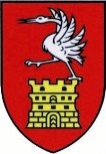 1660 Château-d’Œx Téléphone   026 924 22 00  |   www.chateaudoex-admin.chDemande de subventionnement des études musicalesFormulaire dûment rempli à retourner par la poste ou à l’adresse bourse@chateaudoex-admin.ch(Toutes les données sont traitées confidentiellement)ElèveNom :      	Prénom :      Né(e) le :      	Maître de classe :      Parents ou représentant légalNom :      	Prénom :      Adresse :      	Tél. ou portable :      Etudes musicales suiviesEcole de musique reconnue par la Fondation pour l’Enseignement de la Musique (FEM).Nom de l’école :      Cours : Individuel CollectifGenre de cours :      Coût semestriel : CHF      Fréquentation :      (Joindre la facture dûment acquittée de l’école de musique)Les renseignements suivants sont indispensables pour le calcul du subside :Copie de la dernière taxation de l’office des impôts. Si celle-ci date de plus d’un an, veuillez compléter le point « b », ci-dessous Revenus mensuels bruts de la familleSalaire brut mensuel du père : 	CHF      Salaire brut mensuel de la mère : 	CHF      Pension(s) alimentaire(s) : 	CHF      Allocations familiales :	CHF      Prestations RI (revenu d’insertion) :	CHF      Prestations assurance chômage :	CHF      Rente invalidité :	CHF      Prestations aide sociale :	CHF      Prestations FAREAS :	CHF      Autre(s) revenu(s) :	CHF      Total :	CHF      (Joindre les décomptes de salaire, d’indemnités de chômage ou de tous autres revenus des trois derniers mois.)Autres enfants de la famille :Prénom 	Année de naissance1.	     	     2.	     	     3.	     	     4.	     	     5.	     	     6.	     	     Le versement devra être effectué auprès de :Compte postal CCP :      Compte bancaire (IBAN) :      Date :      	Signature : …………………………………………..